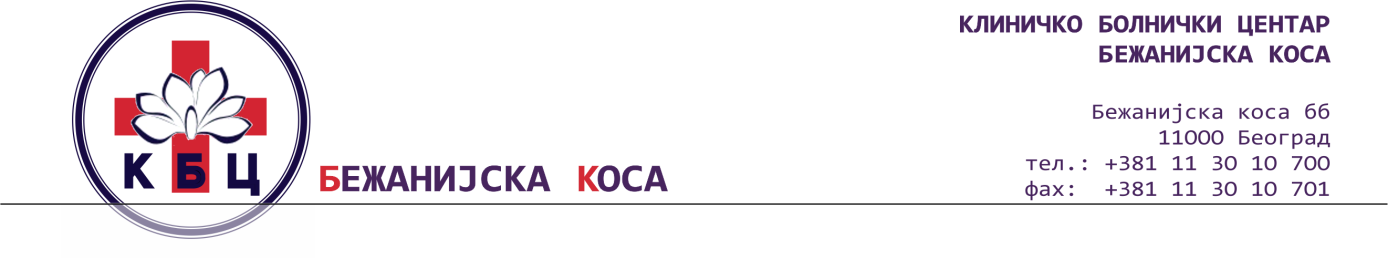 Број: 2754/9					                                                                Датум: 23.04.2018. годинеУ складу са чланом 108. став 1. Закона о јавним набавкама („Службени гласник Републике Србије, бр. 124/12,  14/15 и 68/15), а на основу Извештаја о стручној оцени понуда, број 2754/8 од 23.04.2018. године, директор КБЦ „Бежанијска коса”, Београд, Бежанијска коса бб доноси  О Д Л У К УО ЗАКЉУЧЕЊУ ОКВИРНОГ СПОРАЗУМАУ преговарачком поступку са објављивањем позива за подношење понуда за јавну набавке добара – Остали медицински и лабораторијски материјал, по партијама, број ЈН ПП 1Д/18, која је обликована у 2 партије, закључује се оквирни споразум са следећим понуђачима, у свему како следи:-„МАKLER“ д.о.о. Београд, улица Београдска бр. 39/7:  Вредност уговора без ПДВ-а износи 959.700,00 динара, ПДВ износи 191.940,00 динара, док укупна цена  са ПДВ-ом износи 1.151.640,00 динара.-„DND COMMERCE“ д.о.о. Београд, улица Цара Душана  бр. 266:  Вредност уговора без ПДВ-а износи 4.889.500,00 динара, ПДВ износи 977.900,00 динара, док укупна цена  са ПДВ-ом износи 5.867.400,00 динара.О Б Р А З Л О Ж Е Њ ЕПодаци о јавној набавци, предмет јавне набавке, процењена вредност јавне набавке:Наручилац  КБЦ „Бежанијска коса“, из Београда, Бежанијска коса бб је Одлуком о покретању поступка број 2754 од 16.04.2017. године, покренуо поступак за јавну набавку добара  -  Остали медицински и лабораторијски материјал, по партијама, број ЈН ПП 1Д/18.Врста поступка јавне набавке – преговарачки поступак  са објављивањем позива за подношење понуда (Члан 35. став 1. тачка 1) ЗЈН)Предмет и назив јавне набавке: добра - Остали медицински и лабораторијски материјал, по партијамаНазив и ознака из општег речника јавних набавки: - Медицински потрошни материјал – 33140000 Подаци о апропријацији у буџету: 426791Јавна набавка је обликована у 2 (две) партије.8. Процењена вредност јавне набавке: укупно – 5.865.000,00 динара без ПДВ-а.Назив понуђача, број под којим је понуда заведена, време пријема понуда,цене и подаци из понуда:За наведену јавну набавку обавештење о покретању поступкла и конкурсна документација, објављени су на Порталу јавних набавки, интернет страници наручиоца и Службеном гласнику РС. Јавно отварање понуда је обављено дана  20.04.2018. године са почетком у 11,05 часова, o чему је сачињен Записник број 2754/7 од 20.04.2018. године. До истека рока за подношење понуда, односно до 20.04.2018. године до 09,00 часова, на адресу наручиоца пристигло је 2 понуде и то у свему како следи:2.1. Број под којим је понуда заведена: 2745/5; понуда примљена 19.04.2018. године, у  12.55 часова Назив понуђача: „DND COMMERCE“ д.о.о. Београд, улица Цара Душана  бр. 266Број под којим је понуда заведена: 2745/6; понуда примљена 20.04.2018. године, у 07.40 часова Назив понуђача: „МАKLER“ д.о.о. Београд, улица Београдска бр. 39/7Комисија је након отварања понуда констатовала да понуђачи нису доставили затворене коверте за преговарање те ће се у складу са конкурсном документацијом њиховом коначном ценом сматрати цена која је наведена у достављеној понуди.Комисија за јавну набавку добара- Остали медицински и лабораторијски материјал, по партијама,  констатовала је да је у поступку јавне набавке добара број ЈН ПП 1Д/18 за:-партије бр.1 и 2- пристигла по једна понуда;Критеријум за оцену понуда и ранг листа понуђача:Критеријум за оцењивање понуда и доделу уговора о јавној набавци добара је „најнижа понуђена цена“. Критеријум је исти за све партије. С обзиром да су за партије бр. 1 и 2  пристигле само по једна прихватљива понуда,  Комисија није вршила рангирање на основу критеријума најнижа понуђена цена.Партија 1- Касете за плазма стерилизатор Процењена вредност: 960.000,00 динара без ПДВ-аПартија 2 - Папир за стерилизацијуПроцењена вредност: 4.905.000,00  динара без ПДВ-а4. Назив понуђача коме се додељује уговор:Комисија  образована Решењем број 2754/2 од 16.04.2018. годинепредлаже директору, да на основу Извештаја о стручној оцени понуда број 2754/8 од 23.04.2018. године, а у вези са чланом 105. став 2. тачка 7) Закона о јавним набавкама, у поступку јавну набавке добара – Остали медицински и лабораторијски материјал, по партијама, оквирни споразум закључи са следећим понуђачима, у свему како следи:-„МАKLER“ д.о.о. Београд, улица Београдска бр. 39/7:  Вредност уговора без ПДВ-а износи 959.700,00 динара, ПДВ износи 191.940,00 динара, док укупна цена  са ПДВ-ом износи 1.151.640,00 динара.-„DND COMMERCE“ д.о.о. Београд, улица Цара Душана  бр. 266:  Вредност уговора без ПДВ-а износи 4.889.500,00 динара, ПДВ износи 977.900,00 динара, док укупна цена  са ПДВ-ом износи 5.867.400,00 динара.Директор КБЦ „Бежанијска коса“ је прихватила предлог Комисије за јавну набавку добара – Остали медицински и лабораторијски материјал, по партијама број ЈН ПП 1Д/18, и на основу законских овлашћења донела Одлуку о закључењу оквирног споразума, како је наведено у диспозитиву ове одлуке.Поука о правном леку: Против ове одлуке понуђач може поднети захтев за заштиту права у року од 10дана од дана објављивања одлуке на Порталу јавних набавки.  Израдила: Дуња Бабић, дипл. правник____________________________   Стручни сарадник за јавне набавкеКонтролисала:Гордана Вићентијевић, дипл.правник______________________Саветник за јавне набавкеСагласан: Љубиша Николић, дипл.правник______________________________Начелник одељења за правне,кадровске и опште пословеСагласан: Варија Шуша, дипл.економ.__________________________________  Начелник одељења за економско-финансијске пословеОдлуку доставити:1. Комисији за ЈН ПП 1Д/182. Архиви Наручиоца3. Порталу јавних набавкиПартијаНазивЦена без ПДВ-а у дин.ПДВу дин.Цена са ПДВ-ом у дин.1Касете за плазма стерилизатор959.700,00191.940,001.151.640,00ПартијаНазивЦена без ПДВ-а у дин.ПДВу дин.Цена са ПДВ-ом у дин.2Папир за стерилизацију4.889.500,00977.900,005.867.400,00Редни бр. партијеНазив партијеПроцењена вредност партије у динарима без ПДВ-а1.Касете за плазма стерилизатор960.000,002.Папир за стерилизацију4.905.000,00УкупноУкупно5.865.000,00Деловодни број и датум понуде: 10-581од  19.04.2018. годинеПонуђач понуду подносисамосталноРок плаћања у данима од дана пријема фактуредо 90 дана Рок важења понуде (не може бити краћи од 60 дана од дана отварања понуда)61 дан Рок испоруке (не може бити дужи од 30 сати од пријема захтева)24 сатаУкупна понуђена цена без ПДВ-а у динарима по партијама –Партија 24.889.500,00Деловодни број и датум понуде: 0867 од 19.04.2018. годинеПонуђач понуду подносисамосталноРок плаћања у данима од дана пријема фактуредо 90 дана Рок важења понуде (не може бити краћи од 60 дана од дана отварања понуда)61 дан Рок испоруке (не може бити дужи од 30 сати од пријема захтева)24 сатаУкупна понуђена цена без ПДВ-а у динарима по партијама –Партија 1959.700,00Ред.бројБрој понудеНазив понуђачаПонуђена цена у дин. без ПДВ-а1.2754/6„МАKLER“ д.о.о. Београд, улица Београдска бр. 39/7959.700,00Ред.бројБрој понудеНазив понуђачаПонуђена цена у дин. без ПДВ-а1.2754/5„DND COMMERCE“ д.о.о. Београд, улица Цара Душана  бр. 2664.889.500,00ПартијаНазивЦена без ПДВ-а у дин.ПДВу дин.Цена са ПДВ-ом у дин.1Касете за плазма стерилизатор959.700,00191.940,001.151.640,00ПартијаНазивЦена без ПДВ-а у дин.ПДВу дин.Цена са ПДВ-ом у дин.2Папир за стерилизацију4.889.500,00977.900,005.867.400,00                                  Директор                КБЦ „Бежанијска коса“            _____________________________  ВНС Асс.др сци.мед. Марија Здравковић